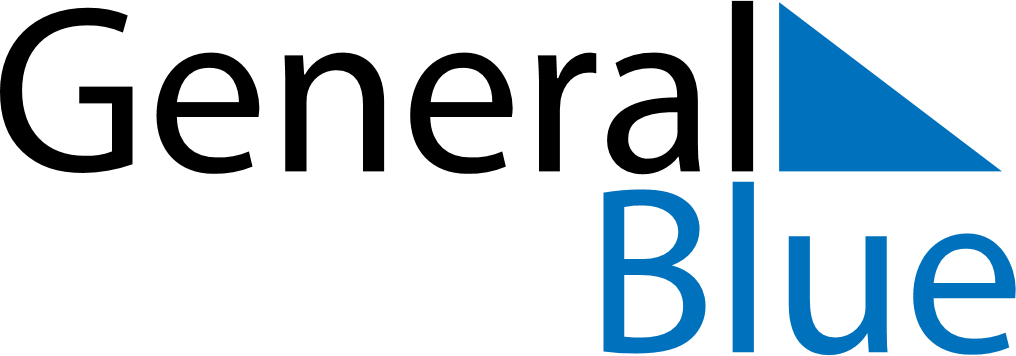 February 2019February 2019February 2019February 2019BruneiBruneiBruneiSundayMondayTuesdayWednesdayThursdayFridayFridaySaturday11234567889Chinese New Year10111213141515161718192021222223National Day2425262728